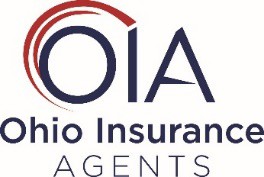 FOUNDATION FOR THE ADVANCEMENT OF INSURANCE PROFESSIONALSGEORGE W. HAENSZEL SCHOLARSHIP(Please print clearly or type)Required Materials:Completed application formLetter explaining:How the scholarship funds will be used to help you be a future/better leader in the independent agency system or a future/better agency owner or partner.What changes you would like to see in the agency in the next 5 years.Nomination letter from the agency principalPlease submit application and required material to shawna@ohioinsuranceagents.comUse this column to answer questions on the left.Add sheets as needed.Check below what you are applying for. (Click on product to learn more)Important Notes:A scholarship will only be granted if there is an education component. Successfully passing the course is required for reimbursement. Reimbursement for a class will not be granted for any classes taken prior to the scholarship approval date. Scholarships for designations will be awarded for one class at a time. The applicant can reapply using the same application for subsequent classes.   The scholarship must be used for the agent it was awarded to. The scholarship awarded may be less than the amount requested.DateFirst, Middle Initial, Last NameAgency Name and addressTelephone (include Area Code)Email AddressIs your agency a member of OIA?Agency size defined by premium volume?Small: up to $5M; Midsize: $5 to $10M; Large: over $10MAre you employed full time in the agency?Hire DatePosition in AgencyDegree and/or Current DesignationsAre you currently an independent insurance agency owner or partner?	(YES / NO)IF YES, what year did you become an agency owner or partner?Do you anticipate becoming an Agency Owner or Partner in the future?	(YES / NO)IF YES, in 1-3 years? 4-5 years? Or over 5 years or unknown?Date of BirthWhat Agency Management System does your agency use?How many full-time employees work in the agency?Amount requested? (maximum is $2,500)What do you plan to do with the funds if you are awarded the scholarship?  (List only one item.  Additional requests can be made later.)  CHECK HEREORGANIZATION AGENCY OPERATIONS EDUCATION INVESTMENT OIAValuation $2,500/initial valuation$1,200/repeat valuationOIAPerpetuation Resources Typical Average of Agency Perpetuation Planning(excluding the cost of Agency Valuation) $1,500 OIAAgency Link Price VariesCHECK HEREORGANIZATIONPROFESSIONAL DEVELOPMENT INVESTMENT OIA and The National AllianceCIC Designation - Certified Insurance Counselor(5 classes for minimum investment of $2,100)   $420 per classOIA and The National AllianceCISR Designation - Certified Insurance Service Representative  (5 classes for minimum investment of $805) $161 per classOIA and Beyond InsuranceTrusted Risk Advisor Certification  (4 classes for minimum investment of $1,400)  $350 per classOIA and The National AllianceCPIA Designation - Certified Professional Insurance Agent (3 classes for minimum investment of $600)  $159 to $199 per classThe National AllianceCRM - Certified Risk Manager  (5 classes for minimum investment of $2,200)  $440 per classInternational Risk Management Institute, Inc.AFIS Certification - Agribusiness and Farm Insurance Specialist (5 classes for minimum investment of $495)  $99 per classThe InstitutesAAI Designation - Accredited Advisor In Insurance, The Institutes  3 courses + EthicsTotal Requirements:  4Average Completion Time:  9-15 Months Up to $870 per classMaterials:  $85 to $485 Exam:  $110 to $385 CHECK HEREORGANIZATION EVENT INVESTMENT OIANext Gen Summit Registration++hotel++travel++food  OIAIACON Registration++hotel++travel++food  OIAAdvocacy Day Registration++hotel++travel++food  Big IBig I Legislative Conference Registration++hotel++travel++food  Big IBig I Fall Leadership Conference / Young Agents Leadership InstituteRegistration++hotel++travel++food  Big IAgents Council on Technology Meetings Registration++hotel++travel++food  Agency NationAgency Nation Elevate Conference Registration++hotel++travel++food  